History (Prior and Future Learning Links)History (Prior and Future Learning Links)History (Prior and Future Learning Links)History (Prior and Future Learning Links)EYFS 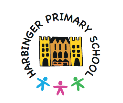 Fairy Tales (Reception): Comment on images of familiar situations in the pastFairy Tales (Reception): Compare and contrast characters from stories, including those from the pastOurselves (Reception): Talk about past and present events in their own lives and in the lives of family membersFairy Tales (Reception): Comment on images of familiar situations in the pastFairy Tales (Reception): Compare and contrast characters from stories, including those from the pastOurselves (Reception): Talk about past and present events in their own lives and in the lives of family membersFairy Tales (Reception): Comment on images of familiar situations in the pastFairy Tales (Reception): Compare and contrast characters from stories, including those from the pastOurselves (Reception): Talk about past and present events in their own lives and in the lives of family membersYears 1 & 2Cycle ALiving In The PastQueen Elizabeth IIGreat Sea ExplorersYears 1 & 2Cycle A← Prior learning: EYFS ← Prior learning: EYFS ← Prior learning: EYFS Years 1 & 2Cycle A→ Future learning:  Yr1&2 Queen Elizabeth→ Future learning: Y3&4 and Yr5&6 future units on Monarchs and rulers in→ Future learning: Studying significant individuals in History Yr3&4Years 
1 & 2Cycle BGreat Fire of LondonQueen VictoriaGreat ChangemakersYears 
1 & 2Cycle B← Prior learning: EYFS← Prior learning:EYFS← Prior learning:EYFSYears 
1 & 2Cycle B→ Future learning: Yr5&6 Local History→ Future learning: Y3&4 and Yr5&6 future units on Monarchs and rulers in → Future learning: Studying significant individuals in History Yr3&4Year 4(2022.23 only)Years 3 & 4Cycle A(2023.24)Athens & SpartaAncient Greek Art and CultureAncient RomeYear 4(2022.23 only)Years 3 & 4Cycle A(2023.24)← Prior learning: ← Prior learning: 
Yr3&4 Athens & Sparta← Prior learning: 
Yr3&4 Athens & Sparta and Yr3&4 Ancient Greek Art and Culture (how Romans were influenced by Greeks on Roman civilisation)Year 4(2022.23 only)Years 3 & 4Cycle A(2023.24)→ Future learning: 
Yr3&4 Spring Ancient Greek Art and Culture→ Future learning: 
→ Future learning: 
Yr5&6 Anglo-Saxons and Yr5&6 Vikings (Britain’s settlements by further groups after the Romans)Years 3 & 4Cycle B (2022.23 only)Stone Age to Iron AgeIndus ValleyAncient EgyptYears 3 & 4Cycle B (2022.23 only)← Prior learning: 
Yr1&2 Local History units and Yr1&2 Historical events beyond living memory that are significant nationally← Prior learning: 
Yr3&4 Autumn Stone Age to Iron Age (compare and contrast different civilisations in another country in the same time period)← Prior learning: 
Yr3&4 Stone Age to Iron Age and Yr3&4 Indus Valley (compare to achievements of other ancient civilisations – Indus Valley similar time period)Years 3 & 4Cycle B (2022.23 only)→ Future learning: 
Yr3&4 Spring Indus Valley (a different civilisation in another country but at the same time period)→ Future learning: 
Yr3&4 Summer Ancient Egypt (compare to another civilisation)→ Future learning: 
Yr5&6 ancient civilisationsYears 5 & 6Cycle AThe Anglo-SaxonsThe VikingsThe Golden Age of IslamYears 5 & 6Cycle A← Prior learning: 
Yr3&4 Romans (Roman Empire and Impact on Britain)← Prior learning: 
Yr5&6 Anglo-Saxons (building upon Anglo-Saxons who previously settled in Britain)← Prior learning: Yr5&6 Anglo-Saxons (contrasting civilisations during same time period but in different parts of the world)Years 5 & 6Cycle A→ Future learning: Yr5&6 Spring Vikings (The Viking and Anglo-Saxons struggle for the Kingdom of England)→ Future learning: KS3 Studying Medieval Britain→ Future learning: KS3 Study in World HistoryYears 5 & 6Cycle BLocal HistoryThe Kingdom of BeninWorld War I & IIYears 5 & 6Cycle B← Prior learning:Yr1&2 Building on KS1 Great Fire of London (Local History study)← Prior learning:Yr3&4 Studies of other non-European societies that provide contrasts with British History← Prior learning: Yr5&6 Building on Summer Local History unitYears 5 & 6Cycle B→ Future learning:Yr5&6 Summer term World War 1 and II (Impact of events leading to and including the war)→ Future learning:KS3 Studying significant societies in world history→ Future learning: KS3 challenges for Britain, Europe and the wider world from 1901 to the present day